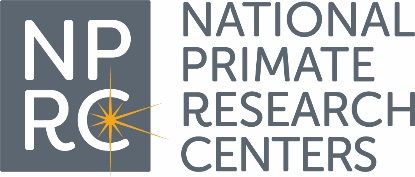 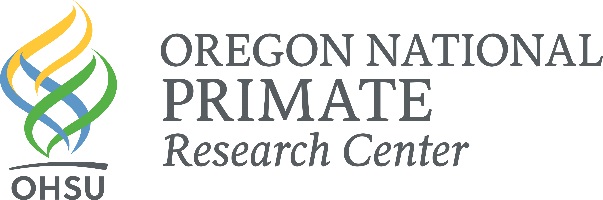 OREGON NATIONAL PRIMATE RESEARCH CENTERGeneral Volunteer ApplicationYour Name: ______________________________________________________________List the undergraduate and graduate institutions you have attended and the degrees conferred: Institution Name							Years Attended				Degree ConferredDate of Birth:			_______________________________________Degree/Expected Degree:		______________________________________________Area(s) of Interest:	______________________________________________________Home address:		______________________________________________________Telephone No.:		______________________________________________________E-mail address:		______________________________________________________Mentoring is a time-consuming endeavor that is taken seriously by the scientists at the ONPRC, who devote a great deal of time, energy, and lab resources to such training. Because of this, we require that during volunteers be willing to commit to no less than 10 hours a week of work in the lab, in periods of time no less than 3 hours in length, for a period of time to be agreed upon by you and your mentor (generally a minimum of 8 weeks). Summer volunteers should plan to spend at least 20 hours per week in the lab for a period of time not less than 8 weeks.The placement of volunteers in labs depends on many factors. While we will do our very best to accommodate you, it is not always possible to honor all the requests that we receive for volunteer experience. To assist us in our review of possible opportunities for you, please answer the following questions:1.	What prompted your interest in volunteering at the   Center (i.e. personal interest in research, school requirement, etc.)? 2.	Describe your interest in science/research. In what way(s) do you foresee your training here at the  impacting your future? 3.	What do you hope to learn from this experience (i.e. what are your goals)?4.	What knowledge, skills, and/or abilities will you bring to the lab?5.	What conflicts/restrictions on your available time should we be aware of?Research that takes place at the Oregon National Primate Research Center/OHSU is undertaken to improve understanding of human health and disease. Animal models are essential in this pursuit, and students need to be aware that in certain cases invasive animal procedures are necessary. Ethical issues associated with research in humans and other animals can evoke strong controversy, yet animal research is presently our only means of answering certain critical questions that we hope will lead to improved therapies and/or cures for disease. Federal law mandates adherence to regulations that ensure our research procedures are both humane and justified in terms of their contribution to knowledge and medical practice. I understand that animal research takes place at the Oregon National Primate Research Center. I support the ethical conduct of animal research that is carried out in compliance with federal laws and regulations. Signature:  __________________________________________	Date:	_______________Please also provide 2 letters of recommendation from individuals who are not related to you (at least one letter from a current/former teacher or professor), a current CV/resume, and unofficial transcript(s) from all undergraduate institutions you have attended. Send all application materials to: Diana Gordon, Public Information Officer, Oregon National Primate Research Center, 505 NW 185th Avenue, Beaverton, OR 97006. Questions? Contact Diana Gordon at (503) 346-5055 or by e-mail (gordondi@ohsu.edu). 